Государственное бюджетное образовательное учреждение высшего образования Московской области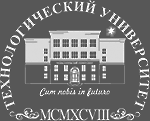 ТЕХНОЛОГИЧЕСКИЙ УНИВЕРСИТЕТРезультаты Международной Открытой Олимпиады 
Технологического университета 2020 г.12 апреля 2020 годаАнглийский языкНоминация «Интеллектуальная орбита»Класс 11 (выпускной), 2 курс СПО.Как найти себя в списке: фамилии расположены в порядке убывания набранной суммы баллов; фамилии участников, набравших одинаковую сумму баллов, расположены в алфавитном порядке.№п/пСтатусФИОУчреждениеГород, странаБаллы(max 100)ПобедительРепида Зинаида СергеевнаТеоретический лицей «Ștefan cel Mare și Sfînt»Григориополь,Молдова84ПризёрII местоХужаева Камила РустамовнаСОШ № 22Фергана,Узбекистан68ПризёрIII местоКаримов Тахирджан ТахирджановичГосударственная специализированная школа № 178Ташкент,Узбекистан65ПризёрIII местоЭкгардт Адам ВикторовичШкола № 54Ташкент,Узбекистан65ПризёрIV местоДоленко Игорь КирилловичСреднее общеобразовательное учреждение № 28Ташкент,Узбекистан62УчастникСагнаева Сабина СериковнаШкола-лицей № 37 им. С. МауленоваНур Султан,Казахстан59УчастникАсадчий Михаил ВладимировичГОУ «СОШ № 201»Минск,Беларусь58УчастникУфаева Ленара ВладимировнаШкола № 54Ташкент,Узбекистан58УчастникБуторина Валерия РомановнаТеоретический лицей имени Петру МовилэКишенёв,Молдова57УчастникМухиддинов Сарвар Анвар огли Государственная специализированная школа № 178Ташкент,Узбекистан53УчастникХамдамова МуаззамхонХамдам кизиШкола № 17Бекабад,Узбекистан48УчастникМаксимов ДилшодТашкентский профессиональный колледж информационных технологийТашкент,Узбекистан44УчастникКим Майя АлександровнаАкадемический лицей № 3 при Навоинском Государственном  горном институтеАлмалык,Узбекистан41УчастникБуриев Илхомджон БахромджоновичЛицей для одаренных детей города ДушанбеДушанбе,Таджикистан40УчастникФедорович Анастасия ПетровнаГУО «СОШ № 28      им. Э.В. Серегина»Гомель,Беларусь40УчастникКаракозов Дмитрий КареновичГосударственная общеобразовательная специализированная школа профильного трудового обучения при Министерстве народного образования республики УзбекистанТашкент,Узбекистан38УчастникЧистакова Анастасия АлександровнаСТРСОШ            им. А.С. ПушкинаАшхабад,Туркменистан34